Управляющая компания  ООО «Жилкомсервис №2 Калининского района»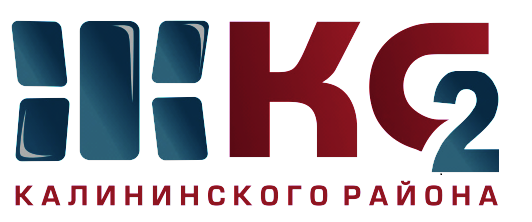 Проведение текущего ремонта общего имущества МКД по ООО "Жилкомсервис № 2  Калининского района"Проведение текущего ремонта общего имущества МКД по ООО "Жилкомсервис № 2  Калининского района"Проведение текущего ремонта общего имущества МКД по ООО "Жилкомсервис № 2  Калининского района"Проведение текущего ремонта общего имущества МКД по ООО "Жилкомсервис № 2  Калининского района"Проведение текущего ремонта общего имущества МКД по ООО "Жилкомсервис № 2  Калининского района"Проведение текущего ремонта общего имущества МКД по ООО "Жилкомсервис № 2  Калининского района"Проведение текущего ремонта общего имущества МКД по ООО "Жилкомсервис № 2  Калининского района"Проведение текущего ремонта общего имущества МКД по ООО "Жилкомсервис № 2  Калининского района"Проведение текущего ремонта общего имущества МКД по ООО "Жилкомсервис № 2  Калининского района"Проведение текущего ремонта общего имущества МКД по ООО "Жилкомсервис № 2  Калининского района"за период с 26.03.2018 по 30.03.2018за период с 26.03.2018 по 30.03.2018за период с 26.03.2018 по 30.03.2018за период с 26.03.2018 по 30.03.2018за период с 26.03.2018 по 30.03.2018за период с 26.03.2018 по 30.03.2018за период с 26.03.2018 по 30.03.2018за период с 26.03.2018 по 30.03.2018за период с 26.03.2018 по 30.03.2018за период с 26.03.2018 по 30.03.2018Адреса, где проводится текущий ремонтАдреса, где проводится текущий ремонтАдреса, где проводится текущий ремонтАдреса, где проводится текущий ремонтАдреса, где проводится текущий ремонтАдреса, где проводится текущий ремонтАдреса, где проводится текущий ремонтАдреса, где проводится текущий ремонтАдреса, где проводится текущий ремонтАдреса, где проводится текущий ремонткосметический ремонт лестничных клетокосмотр и ремонт фасадовобеспечение нормативного ТВРгерметизация стыков стенов. панелейремонт крышликвидация следов протечекустановка энергосберегающих технологийремонт квартир ветеранам ВОВ, инвалидов, малоимущих гражданпроверка внутриквартирного оборудованияУправляющая компания, ответственная за выполнении работ12345678910С. Ковалевской, д. 12 корп. 1 - 5 пар - в работеСеверный пр.. д. 77 корп. 4 - 1,2,6  пар. в работеНауки пр., дом 2, Тихорецкий пр. дом 7 корп.3, 7 корп. 6, 1 корп. 2 - удаление граффити с фасадов МКДНепокоренных, д. 46, 9 корп. 1, Политехническая, д. 1 корп. 3, Гражданский пр., д. 43 корп. 2 - установка огнеупорных люков (выходы на чердачные помещения)Вавиловых, д. 11 корп. 5 - утепление подвального перекрытияНауки пр. дом 14 корп.2, 14 корп.3, 14 корп.4; Гражданский пр., дом 9 корп.3, 9 корп.4, 9 корп.5, 9 корп.6, 15 корп.2, 15 корп.3, 25 корп.1, 29, 31 корп.3 - очистка крыш от снега и наледи (сосульки)Тихорецкий пр., д. 9 корп. 4 - 3 параднаяСеверный  пр., д. 77 корп. 2 - 1 параднаяСветлановский  пр., д. 34 - 2 параднаяСеверный пр.. д. 77 корп. 4 - 1,2,6 - установка энергосберегающих светильников в парадныхБутлерова ул.д.26,28 - проверка внутриквартирного газового оборудованияООО "Жилкомсервис №2"